Файл с выполненным заданием должен иметь имя:дата занятия, группа (класс), наименование предмета, Фамилия обучающегосяПример:  06.04.2020_9А_физика_Иванов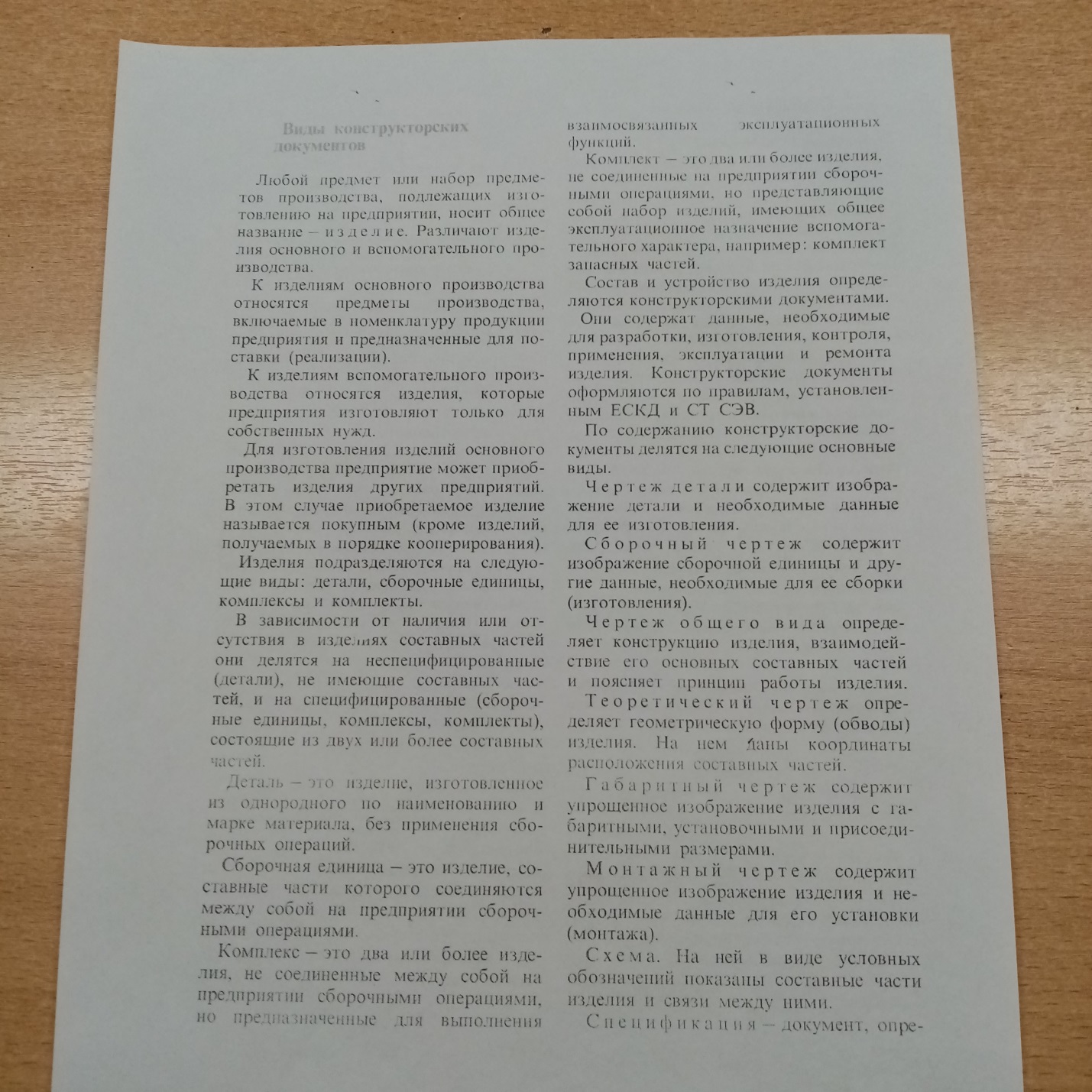 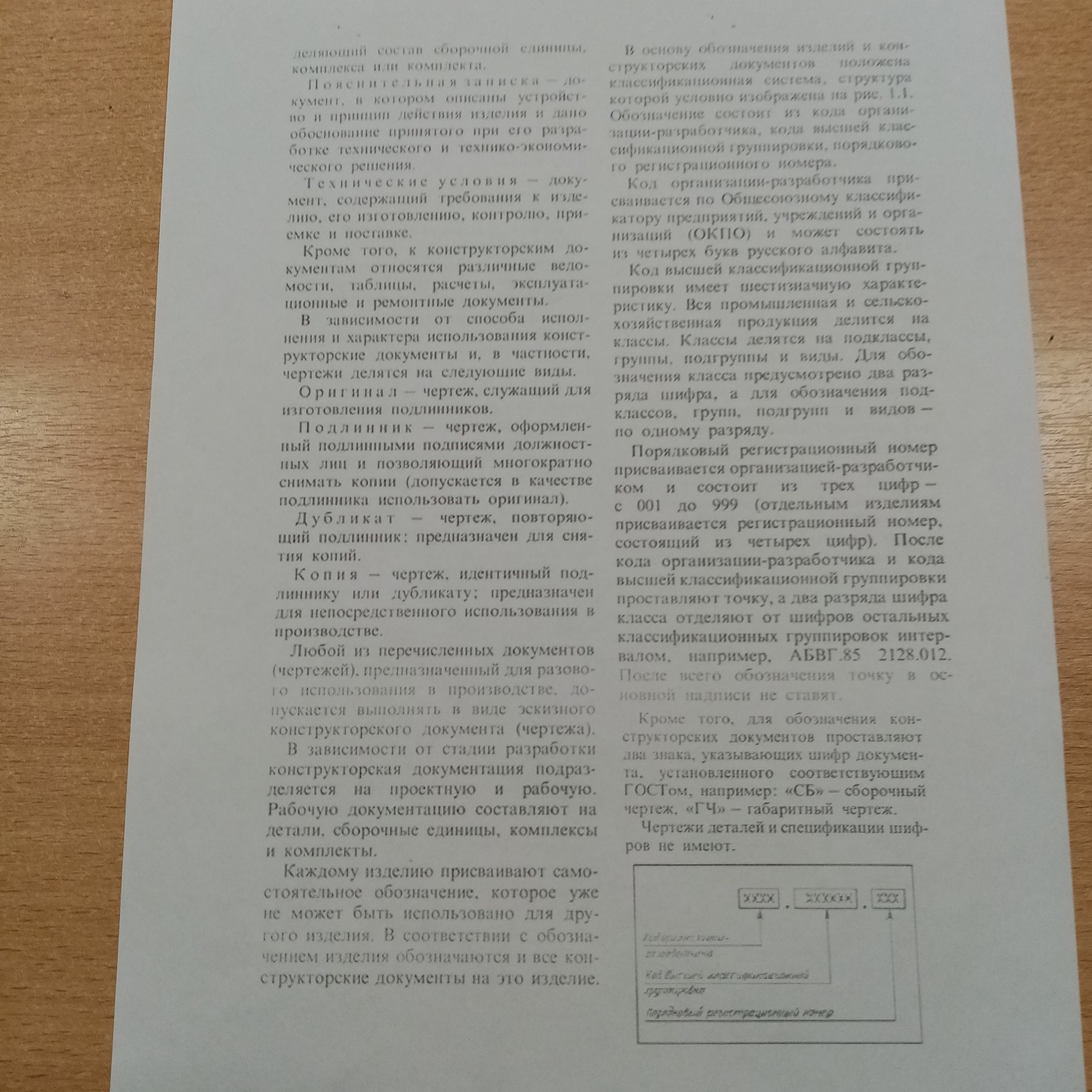 ПреподавательПреподавательПетров Валерий АлександровичОбратная связь с преподавателем:Электронная почтаyaert.2020@mail.ruОбратная связь с преподавателем:WhatsAppДата предоставления  работыДата предоставления  работы15.02.22г.ДатаДата08.02.22г.Учебная дисциплинаУчебная дисциплинаОсновы инженерной графикиУрок  №Урок  №36,37Тема урокаТема урока «Чтение  конструкторской документации изделия».ЗаданиеЗаданиеИзучите теоретический материал по теме(см. ниже)Выполните конспект изученного материала.Конспект перешлите преподавателю.Источник (ссылка)Источник (ссылка)